PriserSamlet kurspris: Kr 4500,- Dette inkluderer:kr 1500,- Kursavgift (betales ved påmelding; depositum)Kr 1500- Alle måltider på Grosås. NB: Gjelder alle kursdeltakere.Kr 1500- Overnatting på Grosås i 2 og 3 manns rom (uten sengetrekk og håndklær) 
Egen pris for enerom. Se vår nettside. Påmelding til kursPåmelding skjer til Ellel Norge, Grosås Senter: Tlf. 37 96 99 00 eller sjb@ellel.noAvbestilling
Samlet kurspris refunderes ikke ved avbestilling senere enn 1, november.
Depositum refunderes ikke.ProgramMandag 15. november	Registrering fra kl. 17 
Lørdag 20. november 	Avreise etter lunsj, ca. kl. 14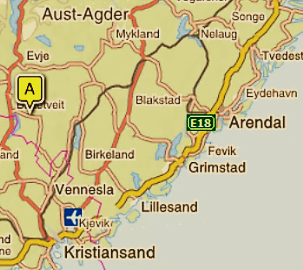 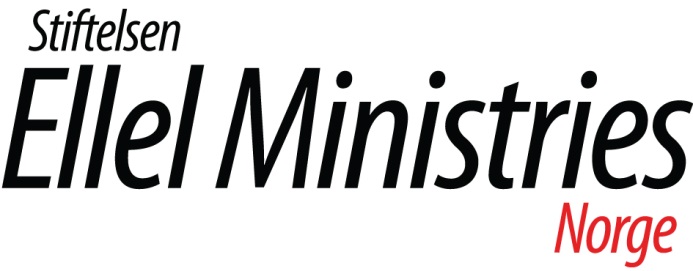 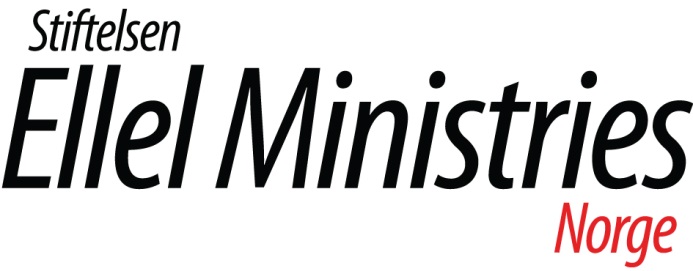 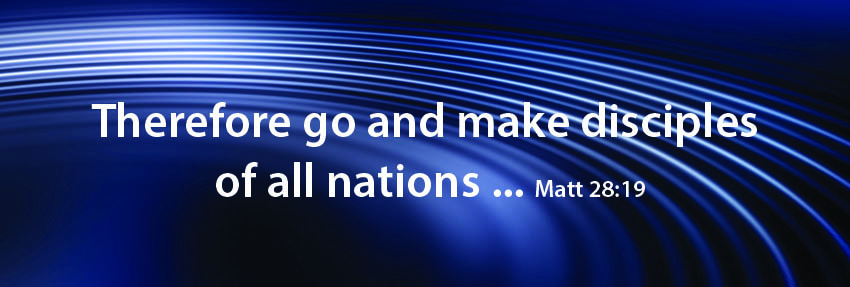 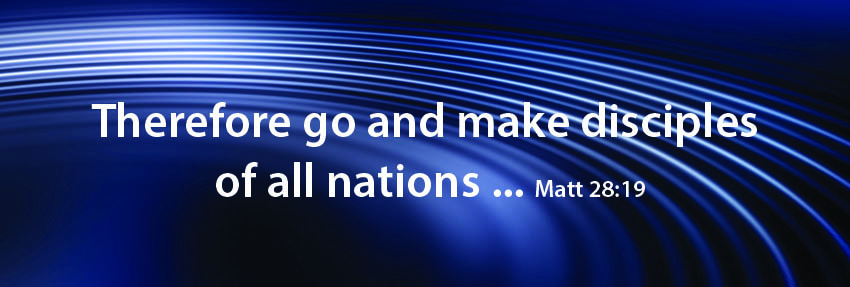 	    15. – 20. november 2021		på Ellel Grosås Senter
			www.ellel.noUndervisningen vil omfatte følgende emner:Jill Southern underviser på denne 6 dagers skolen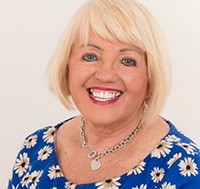 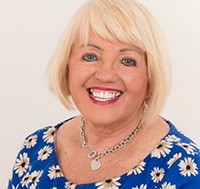 Innhold: